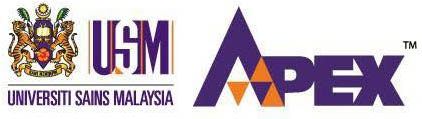 UNIVERSITI SAINS MALAYSIA FEE SCHEDULEFEES FOR INTERNATIONAL STUDENTBURSARY	2 nd December 2016 	Fees for International StudentWith effect from December 2016, programme fees for undergraduate and postgraduate student is in U.S. Dollar (USD). The information contained in this Fee Schedule : Fees for International Student is for Universiti Sains Malaysia only. This Fee Schedule : Fees for International Student shall not be reproduced in whatsoever forms without consent in writing from Bursary Universiti Sains Malaysia.All information in this Fee Schedule are correct as at 2 nd  December 2016. The Universiti’s fee policies shall be refered to for the propose of interpretation and application of this Fee Schedule.BursarUniversiti Sains Malaysia2nd December 20161.0	Undergraduate Fee StructureTuition Fees Recurrent FeesOnly applicable for campuses that provides the serviceNon - Recurrent FeesNotes:1.  Immigration Personal Bond of USD 475 is payable upon registration.2. Convocation fee of USD 30 is payable in the final year.1.4.	Total Fees2.0	Postgraduate Fees Structure2.1.	Recurrent FeesRecurring fees charged on every semester by programme clusterOnly applicable for campuses that provides the serviceTotal recurrent fees not included thesis and viva fee and research fee2.1.1.	Thesis and Viva Fee2.1.2.	Research Fee Charged per semester by programme clusters2.2.	Non - Recurrent Fees2.2.1 Charge for programmes Master of Economics Management (MEM)          and Masters of Public Administration2.2.2 Charge for programmes Master of Business Administration (eMBA)2.2.3 Charge for other programmesNotes:1.  Immigration Personal Bond of USD 475 is payable upon registration.2. Convocation fee of USD 30 is payable in the final year.2.3.	Total Fees2.3.1.	Postgraduate Degree and PhD by ResearchNote: Tuition fees is inclusive recurrent fee2.3.2.	Postgraduate Degree and PhD by Course WorkNote: Tuition fees is inclusive recurrent fee2.3.3.	Postgraduate Degree and PhD by Mixed ModeNote: Tuition fees is inclusive recurrent feeBursarUniversiti Sains Malaysia2nd December 2016Num.ProgrammesSchoolNumber 
of
SemesterTuition Fees Per Semester
(USD)Total Tuition Fees
(USD)1MedicinePPSP1013,750137,5002DentalPPSG104,75047,5003PharmacyPFARMASI83,50028,0004Health SciencesPPSK81,87515,0005Engineering82,25018,0006Computer SciencePKOMP81,75014,0007Industrial TechnologyPTEKINDFoodPTEKIND81,75014,000BioprocessPTEKIND81,75014,000Bio-resource, Paper and CoatingsPTEKIND71,75012,250EnvironmentalPTEKIND71,75012,2508Science BiologyPBIOLOGI81,37511,0009Applied Science (Biology)PBIOLOGI81,37511,00010Science PhysicsPFIZIK81,37511,00011Applied Science (Physics)PFIZIK81,37511,00012Science MathematicsPKIMIA81,37511,00013Applied Science (Mathematics)PKIMIA81,37511,00014Science ChemistryPMATHS81,37511,00015Applied Science (Chemistry)PMATHS81,37511,00016Science (Housing, Building And Planning)PPBGN61,75010,50017ManagementPMGT82,669.5021,35618AccountancyPMGT82,669.5021,35619Art (Humanities)PHUMANITI71,3759,62520Social SciencePSOSIAL81,37511,00021EducationPGURU81,37511,00022CommunicationPCOMM81,37511,00023Art (English Language and Literature Studies)PHUMANITI71,3759,62524Art (Translation and Interpretation)PHUMANITI71,3759,62525Art (English for Professional)PHUMANITI61,3758,250Num.ProgrammesSchoolNumber 
of
SemesterTuition Fees Per Semester
(USD)Total Tuition Fees
(USD)26Art (Fine Arts)PSENI81,37511,00027Fine ArtsPSENI81,37511,00028MusicPSENI81,37511,000Num.Fee ComponentProgrammeProgrammeNum.Fee ComponentMedical(USD)Other(USD)1Student Heath 25152Library25103Student Welfare Fund1054Bus Service *-15Total Recurrent Fees6045Num.Fee ComponentProgrammeProgrammeNum.Fee ComponentMedical(USD)Other(USD)1Registration 285752Orientation 200503Student Activities100504Medical Examination 300655Student Card1515Total Non-Recurrent Fees900255Num.ProgrammesSchoolNumber
of
SemesterFees (Per Semester)Fees (Per Semester)Non -Recurrent Fees
(USD)Total Fee
(USD)Num.ProgrammesSchoolNumber
of
SemesterTuition Fees
(USD)Recurrent Fees
(USD)Non -Recurrent Fees
(USD)Total Fee
(USD)1MedicinePPSP1013,75060900139,0002DentalPPSG104,7503025548,0553PharmacyPFARMASI83,5004525528,6154Health SciencesPPSK81,8753025515,4955Engineering82,2503025518,4956Computer SciencePKOMP81,7504525514,6157Industrial TechnologyPTEKINDFoodPTEKIND81,7504525514,615BioprocessPTEKIND81,7504525514,615Bio-resource, Paper and CoatingsPTEKIND71,7504525512,820EnvironmentalPTEKIND71,7504525512,8208Science BiologyPBIOLOGI81,3754525511,6159Applied Science (Biology)PBIOLOGI81,3754525511,61510Science PhysicsPFIZIK81,3754525511,61511Applied Science (Physics)PFIZIK81,3754525511,61512Science MathematicsPMATHS81,3754525511,61513Applied Science (Mathematics)PMATHS81,3754525511,61514Science ChemistryPKIMIA81,3754525511,61515Applied Science (Chemistry)PKIMIA81,3754525511,61516Science (Housing, Building and Planning)PPBGN61,7504525511,02517ManagementPMGT82,669.504525521,97118AccountancyPMGT82,669.504525521,97119Art (Humanities)71,3754525510,19520Social SciencePSOSIAL81,3754525511,61521EducationPGURU81,3754525511,61522Communication81,3754525511,61523Art (English Language and Literature Studies)PHUMANITI71,3754525510,19524Art (Translation and Interpretation)PHUMANITI71,3754525510,19525Art (English for Professional)PHUMANITI61,375452558,77526Art (Fine Arts)PSENI81,3754525511,61527Fine ArtsPSENI81,3754525511,61528MusicPSENI81,3754525511,615Num.Fee ComponentFee(USD)1Student Health 102Library103Student Welfare 54Services Fee155Thesis and Viva FeeRefer 1.1.16Bus Service*157Research FeeCharged by ClusterTotal Recurrent Fees55*Num.Fee ComponentMaster
(USD)PhD(USD)1Thesis and Viva Fee (4 semester)860.00860.002Thesis and Viva Fee (Final Semester)250.00375.00Total1,110.001,235.00Num.Fee Component USD1Pure Sciences, Applied Sciences and Health Sciences1002Engineering, Medicine, Dentistry, Pharmacy and Computer1253Pure Arts634Applied Arts and Management75Num.Fee ComponentFee(USD)1Registration 182.502Learning &  Examination Fee (Bahasa Malaysia)  80.003Student Card  15.00Total Non-Recurrent Fees277.50Num.Fee ComponentFee(USD)1Registration 120.002Learning &  Examination Fee (Bahasa Malaysia)-3Student Card15.00Total Non-Recurrent Fees135.00Num.Fee ComponentFee(USD)1Registration 132.502Learning &  Examination Fee (Bahasa Malaysia)  80.003Student Card  15.00Total Non-Recurrent Fees227.50Num.Programmes(Postgraduate Degree and PhD by Research)Full TimePart TimeNon-Recurrent Fees(USD)Num.Programmes(Postgraduate Degree and PhD by Research)Fees Per Semester(USD)Fees Per Semester(USD)Non-Recurrent Fees(USD)1Centre for Chemical Biology1,2501,113227.502Centre for Drug Research1,5501,400227.503Centre for Global Archaeological Research1,088963227.504Centre for Global Sustainability Studies(Sciences)1,3251,188227.505Centre for Marine and Coastal Studies1,2501,113227.506Doping Control Centre1,5501,400227.507Institute of Pharmaceuticals & Nutraceuticals1,5501,400227.508Institute of Nano Optoelectronics Research and Technology1,5501,400227.509National Advanced IPV6 Centre1,5501,400227.5010National Poison Centre1,5501,400227.5011School of Biology Sciences1,2501,113227.5012School of Chemical Sciences1,2501,113227.5013School of Computer Sciences1,5501,400227.5014School of Distance Education (Science)1,2501,113227.5015School of Housing, Building and Planning1,3251,188227.5016School of Industrial Technology1,3251,188227.5017School of Mathematical Sciences1,2501,113227.5018School of Pharmaceutical Sciences1,5501,400227.5019School of Physics1,2501,113227.5020River Engineering & Urban Drainage Research Centre1,3881,238227.5021School of Aerospace Engineering1,3881,238227.5022School of Chemical Engineering1,3881,238227.5023School of Civil Engineering1,3881,238227.5024School of Electrical & Electronic Engineering1,3881,238227.5025School of Materials & Minerals Resources Engineering1,3881,238227.50Num.Programmes(Postgraduate Degree and PhD by Research)Full TimePart TimeNon-Recurrent Fees(USD)Num.Programmes(Postgraduate Degree and PhD by Research)Fees Per Semester(USD)Fees Per Semester(USD)Non-Recurrent Fees(USD)26School of Mechanical Engineering1,3881,238227.5027Advanced Medical & Dental Institute1,5751,425227.5028Institute for Research In Molecular Medicine1,5751,425227.5029Center For Neuroscience Services and Research1,5751,425227.5030School of Medical Sciences1,5751,425227.5031School of Dental Sciences1,5751,425227.5032School of Health Sciences1,5381,400227.5033Centre for Global Sustainability Studies (Arts)1,1501,025227.5034Centre for Instructional Technology and Multimedia1,1501,025227.5035Centre for Policy Research and International Studies1,088963227.5036Centre for Islamic Development Management Studies1,088963227.5037Graduate School of Business1,2751,150227.5038School of Communication1,1501,025227.5039School of Distance Education (Arts)1,088963227.5040School of Educational Studies1,1501,025227.5041School of Humanities1,088963227.5042School of Languages, Literacies and Translation1,088963227.5043School of Management1,2751,150227.5044School of Social Sciences1,088963227.5045School of The Arts1,1501,025227.5046Women’s Development Research Centre1,1501,025227.50Num.Programmes(Postgraduate Degree and PhD by Course Work)Number ofUnitsTuition FeesPer Unit(USD)Non-Recurrent Fees(USD)Total Fee(USD)Num.Programmes(Postgraduate Degree and PhD by Course Work)(A)(B)(C)D=(A*B)+C1Master of Informatics40 100.00227.504,227.50 2Master of Pharmacy (Clinical Pharmacy)40136.25227.505,677.25 3Master of Science (Building Technology)4482.50227.503,857.50 4Master of Science (Housing)4482.50227.503,857.505Master of Science (Landscape Architecture)4482.50227.503,857.506Master of Science (Planning)8582.50227.507,240.00 7Master of Science (Project Management)4482.50227.503,857.508Master of Architecture7082.50227.506,002.50 9Master of Science (Medical Physics)4082.50227.503,527.50 10Master of Science (Solid State Physics)4082.50227.503,528.00 11Master of Science (Teaching Of Mathematics)4482.50227.503,857.5012Master of Dental Public Health4082.50227.503,527.5013Master of Public Health40100.00227.504,227.50 14Master of Science (Sports Science)40100.00227.504,227.5015Master of Business Administration44144.50227.506,585.50 16Master in Counseling5382.50227.504,600.00 17Master of Business Administration (eMBA)48248.75135.0011,080.00 18Master of Communication (Screen Studies)4082.50227.503,527.5019Master of Communication (Integrated Marketing Communication) * IPS USM@KL43133.75227.505,978.75 20Master of Economics Management 4082.50277.503,578.00 21Master of Instructional Multimedia4282.50227.503,692.50 22Master of Public Administration4482.50277.503,907.50 23Master of Arts (Translation for Professionals)40176.75227.507,297.5024Master of Sustainable Development Practice * IPS USM@KL44218.75227.509,852.50 25Doctor of Education (Curriculum & Education)90196.25227.5017,890.00 Num.Programmes(Postgraduate Degree and PhD by Course Work)Number ofUnitsTuition FeesPer Unit(USD)Non-Recurrent Fees(USD)Total Fee(USD)Num.Programmes(Postgraduate Degree and PhD by Course Work)(A)(B)(C)D=(A*B)+C26Doctor of Education (Science Education)90196.25227.5017,890.00 27Doctor of Education (Educational Technology & Multimedia)90196.25227.5017,890.00 28Doctor of Education (TESOL)90196.25227.5017,890.00 29Doctor of Public Health (Family Health)90131.25227.5012,040.00 30Doctor of Public Health (Environmental Health and Occupational) 90131.25227.5012,040.00 31Doctor of Public Health (Epidemiology) 90131.25227.5012,040.00 Num.Programmes(Postgraduate Degree and PhD by Course Work)Number of SemesterTuition FeesPerSemester(USD)Non-Recurrent Fees(USD)Total Fee(USD)Num.Programmes(Postgraduate Degree and PhD by Course Work)(A)(B)(C)D=(A*B)+C32Master of Medicine (Obstetrics & Gynaecology)82,550.00227.5020,627.5033Master of Medicine (Anaesthesiology)82,550.00227.5020,627.5034Master of Medicine (Paediatrics)82,550.00227.5020,627.5035Master of Medicine (Internal Medicine)82,550.00227.5020,627.5036Master of Medicine (Psychiatry)82,550.00227.5020,627.5037Master of Medicine (Radiology)82,550.00227.5020,627.5038Master of Medicine (Surgery)82,550.00227.5020,627.5039Master of Medicine (Ophthalmology)82,550.00227.5020,627.5040Master of Medicine (Orthopaedics)82,550.00227.5020,627.5041Master of Medicine (Otorinolaringology, Head and Neck Surgery)82,550.00227.5020,627.5042Master of Pathology82,550.00227.5020,627.5043Master of Pathology (Anatomic Pathology)82,550.00227.5020,627.5044Master of Pathology (Haematology)82,550.00227.5020,627.5045Master of Pathology (Clinical Immunology)82,550.00227.5020,627.5046Master of Pathology (Medical Microbiology)82,550.00227.5020,627.5047Master of Pathology (Chemical Pathology)82,550.00227.5020,627.50Num.Programmes(Postgraduate Degree and PhD by Course Work)Number ofUnitsTuition FeesPer Unit(USD)Non-Recurrent Fees(USD)Total Fee(USD)Num.Programmes(Postgraduate Degree and PhD by Course Work)(A)(B)(D)D=(A*B)+C49Master of Medicine (Family Medicine)82,550.00227.5020,627.5050Master of Community Medicine 82,550.00227.5020,627.5051Master of Community Medicine (Epidemiology & Biostatistics) 82,550.00227.5020,627.5052Master of Community Medicine (Family Health) 82,550.00227.5020,627.5053Master of Community Medicine (Environmental Health) 82,550.00227.5020,627.5054Master of Community Medicine (Health Education) 82,550.00227.5020,627.5056Master of Community Medicine (Occupational Health) 82,550.00227.5020,627.5057Master of Medicine (Emergency Medicine)82,550.00227.5020,627.5058Master of Surgery (Neurosurgery)82,550.00227.5020,627.5059Master of Surgery (Plastic Surgery)82,550.00227.5020,627.5060Master of Community Medicine (Oral Health) 82,550.00227.5020,627.5061Master of Medicine (Transfusion Medicine)82,550.00227.5020,627.5062Advanced Master of Medicine (Neurology)62,550.00227.5020,627.5063Master of Medicine (Nuclear Medicine)82,550.00227.5020,627.5064Master of Paediatric Dentistr 82,550.00227.5020,627.5065Master Of Restorative Dentistry (Conservative)87,500.00227.5020,627.5066Master of Restorative Dentistry (Periodontics)87,500.00227.5020,627.5067Master of Restorative Dentistry (Prosthodontics)87,500.00227.5020,627.5068Master of Oral and Maxillofacial Surgery87,500.00227.5020,627.50Num.Programmes(Postgraduate Degree and PhD by Mixed Mode)Number ofUnitsFeesPer Unit(USD)Non-Recurrent Fees
(USD)Total Fee(USD)Num.Programmes(Postgraduate Degree and PhD by Mixed Mode)(A)(B)(C)D=(A*B)+C1Doctorate in Dental Public Health86196.25227.5017,105.002Doctor of Neuroscience 90197.50227.5018,002.503Doctor of Public Health (Family Health)90196.25227.5017,890.004Doctor of Public Health (Environmental Health and Occupational)90196.25227.5017,890.005Doctor of Public Health (Epidemiology)90196.25227.5017,890.006Doctor of Business Administration81197.50227.5016,225.007Doctor of Philosophy (Clinial Pharmacy)86196.25227.5017,105.008Master of Science (Applied Geophysics)40100.00227.504,227.509Master of Science (Building Technology)40100.00227.504,227.5010Master of Science (Chemical Instrumentation)40100.00227.504,227.5011Master of Science (Computer Science)40100.00227.504,227.5012Master of Science (Information Technology Technopreneurship) 40100.00227.504,227.5013Master of Science (Internet Engineering)40100.00227.504,227.5014Master of Science (Mathematics)40100.00227.504,227.5015Master of Science (Radiation Science) 4082.50227.503,527.5016Master of Science (Statistics)40100.00227.504,227.5017Master of Science (Tourism Development)4497.50227.504,517.5018Master of Science (Materials Engineering)40100.00227.504,227.5019Master of Science (Chemical Engineering) 40100.00227.504,227.5020Master of Science (Electronic Systems Design Engineering)4082.50227.503,527.5021Master of Science (Environmental Engineering)40100.00227.504,227.5022Master of Science (Microelectronic Engineering)4082.50227.503,527.5023Master of Science (Structural Engineering)40100.00227.504,227.5024Master of Science (Sustainable River Management) 40100.00227.504,227.50Num.Programmes(Postgraduate Degree and PhD by Mixed Mode)Number ofUnitsFeesPer Unit(USD)Non-Recurrent Fees (USD)Total Fee(USD)Num.Programmes(Postgraduate Degree and PhD by Mixed Mode)(A)(B)(C)D=(A*B)+C25Master of Neuroscience (Integrated Neuroscience Programme)40127.50227.505,327.5026Master of Science (Biomedicine)40100.00227.504,227.5027Master of Science (Clinical Anatomy) 40102.50227.504,327.5028Master of Science (Forensic Science)40100.00227.504,227.5029Master of Science (Health Toxicology)40127.50227.505,327.5030Master of Science (Medical Education)40100.00227.504,227.5031Master of Science (Medical Research)40127.50227.505,327.5032Master of Science (Medical Statistic)40100.00227.504,227.5033Master of Science (Oral Science)40127.50227.505,327.5034Master of Science (Transfusion Science)40127.50227.505,327.5035Master of Arts ( Music Pedagogy and Performance)40127.50227.505,327.5036Master of Arts (Communication)4097.50227.504,127.5037Master of Arts (Education)   - Higher Education4097.50227.504,127.5038Master of Arts (Education)  - Special Education4097.50227.504,127.5039Master of Arts (Education) - Early Childhood Education4097.50227.504,127.5040Master of Arts (Education) - Education Management and Administration4097.50227.504,127.5041Master of Arts (Education) - Educational Psychology4097.50227.504,127.5042Master of Arts (Education) - Educational Technology and Multimedia4097.50227.504,127.5043Master of Arts (Education) - English Language Education/TESOL4097.50227.504,127.5044Master of Arts (Education) - Malay Language Education4097.50227.504,127.5045Master of Arts (Education) - Mathematics Education4097.50227.504,127.5046Master of Arts (Education) - Psychometrics and Educational Measurement4097.50227.504,127.50Num.Programmes(Postgraduate Degree and PhD by Mixed Mode)Number ofUnitsFeesPer Unit(USD)Non-Recurrent Fees
(USD)Total Fee(USD)Num.Programmes(Postgraduate Degree and PhD by Mixed Mode)(A)(B)(C)D=(A*B)+C47Master of Arts (Education) - Science Education4097.50227.504,127.5048Master of Arts (Education) -Curriculum Studies4097.50227.504,127.5049Master of Arts (Hadith)4496.25227.504,462.5050Master of Arts (Linguistics and English Language Studies)4097.50227.504,127.5051Master of Arts (Literature)4097.50227.504,127.5052Master of Arts (Malay Language)4496.25227.504,462.5053Master of Arts (Southeast Asian History)4097.50227.504,127.5054Master of Arts (Translation Studies) * Main Campus4097.50227.504,127.5055Master of Arts (Translation Studies) * IPS USM@KL4097.50227.504,127.5056Master of Arts (Visual Arts and Design)40127.50227.505,327.5057Master of International  And Diplomatic Studies (European Studies) 4496.25227.504,462.5058Master of Science (Geographic Information Science)4097.50227.504,127.5059Master of Science (Sustainable Cities and Communities)4097.50227.504,127.5060Master of Social Science (Asian Studies) 4496.25227.504,462.5061Master of Social Science( Islamic Deveploment Management)4097.50227.504,127.5062Master of Social Work4496.25227.504,462.50